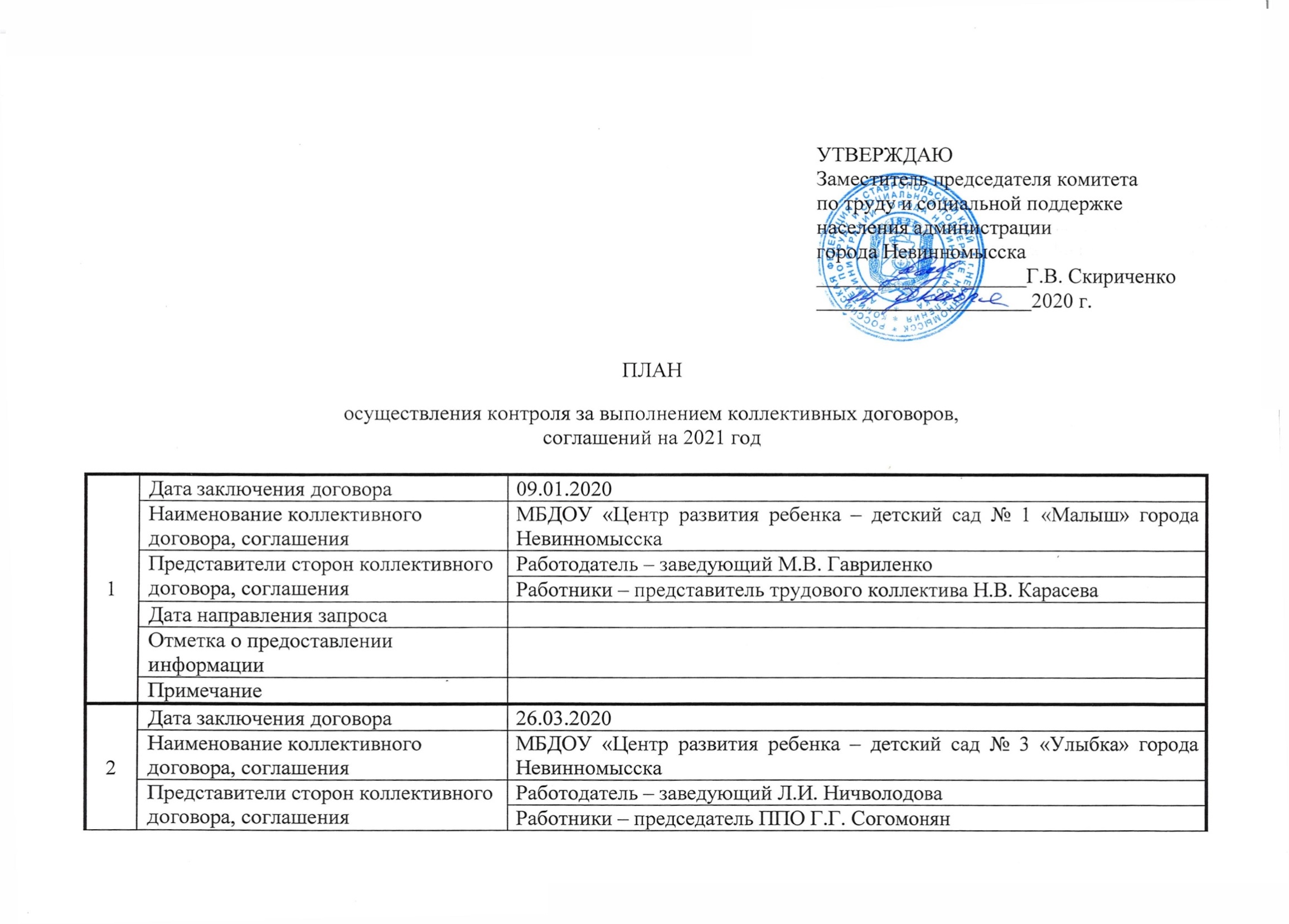 ___ - справка готова___ - есть ответ от организации, подготовить справку___ - направлен запрос___ - запрос направлен, информация не предоставлена в срокДата направления запросаОтметка о предоставлении информацииПримечание3Дата заключения договора14.12.20183Наименование коллективного договора, соглашенияМБДОУ «Детский сад общеразвивающего вида № 14 «Ромашка» с приоритетным осуществлением физического направления развития воспитанников» города Невинномысска3Представители сторон коллективного договора, соглашенияРаботодатель –заведующий Н.Н. Воскобойникова3Представители сторон коллективного договора, соглашенияРаботники –председатель ППО Л.В. Декина3Дата направления запроса3Отметка о предоставлении информации3Примечание4Дата заключения договора18.12.20184Наименование коллективного договора, соглашенияМБДОУ «Детский сад общеразвивающего вида № 15 «Солнышко» с приоритетным осуществлением познавательно-речевого направления развития воспитанников» города Невинномысска4Представители сторон коллективного договора, соглашенияРаботодатель –заведующий Е.В. Защепкина4Представители сторон коллективного договора, соглашенияРаботники –председатель ППО С.Г. Гаврилова4Дата направления запроса4Отметка о предоставлении информации4Примечание5Дата заключения договора28.02.20195Наименование коллективного договора, соглашенияМБДОУ «Детский сад общеразвивающего вида № 18 «Красная шапочка» с приоритетным осуществлением познавательно-речевого направления развития воспитанников» города Невинномысска5Представители сторон коллективного договора, соглашенияРаботодатель –заведующий С.Н. Левченко5Представители сторон коллективного договора, соглашенияРаботники –председатель ППО Е.С. Миронова5Дата направления запроса5Отметка о предоставлении информации5Примечание6Дата заключения договора09.01.20206Наименование коллективного договора, соглашенияМБДОУ «Детский сад общеразвивающего вида № 23 «Огонек» с приоритетным осуществлением физического направления развития воспитанников» города Невинномысска6Представители сторон коллективного договора, соглашенияРаботодатель –заведующий А.М. Мальцева6Представители сторон коллективного договора, соглашенияРаботники –председатель ППО С.М. Горбанева6Дата направления запроса6Отметка о предоставлении информации6Примечание7Дата заключения договора29.04.20197Наименование коллективного договора, соглашенияМБДОУ «Детский сад общеразвивающего вида № 24 «Радуга» с приоритетным осуществлением художественно-эстетического направления развития воспитанников» города Невинномысска7Представители сторон коллективного договора, соглашенияРаботодатель –заведующая С.В. Костина7Представители сторон коллективного договора, соглашенияРаботники –председатель ППО Е.Н. Ноженко7Дата направления запроса7Отметка о предоставлении информации7Примечание8Дата заключения договора23.05.20198Наименование коллективного договора, соглашенияМБДОУ «Детский сад № 29 «Медвежонок» города Невинномысска8Представители сторон коллективного договора, соглашенияРаботодатель –заведующий В.М. Шарлаева8Представители сторон коллективного договора, соглашенияРаботники –председатель ППО Л.А. Чубова8Дата направления запроса8Отметка о предоставлении информации8Примечание9Дата заключения договора20.11.20199Наименование коллективного договора, соглашенияМБДОУ «Детский сад общеразвивающего вида № 26 «Белочка» с приоритетным осуществлением художественно-эстетического направления развития воспитанников» города Невинномысска9Представители сторон коллективного договора, соглашенияРаботодатель –заведующий С.Н. Шатило9Представители сторон коллективного договора, соглашенияРаботники –председатель ППО В.М. Бояркина9Дата направления запроса9Отметка о предоставлении информации9Примечание10Дата заключения договора13.02.201910Наименование коллективного договора, соглашенияГКДОУ «Детский сад № 34 «Золотой петушок»10Представители сторон коллективного договора, соглашенияРаботодатель –заведующий Н.И. Горшкова10Представители сторон коллективного договора, соглашенияРаботники –председатель ППО С.В. Борукаева10Дата направления запроса10Отметка о предоставлении информации10Примечание11Дата заключения договора17.01.202011Наименование коллективного договора, соглашенияМБДОУ «Детский сад комбинированного вида № 41 «Скворушка» города Невинномысска11Представители сторон коллективного договора, соглашенияРаботодатель –заведующий Н.Л. Игнатова11Представители сторон коллективного договора, соглашенияРаботники –представитель трудового коллектива Л.В. Кутукова11Дата направления запроса11Отметка о предоставлении информации11Примечание12Дата заключения договора25.10.201912Наименование коллективного договора, соглашенияМБДОУ «Детский сад общеразвивающего вида № 43 «Аленушка» с приоритетным осуществлением познавательно-речевого направления развития воспитанников» города Невинномысска12Представители сторон коллективного договора, соглашенияРаботодатель –заведующий Н.Г. Кузьменко12Представители сторон коллективного договора, соглашенияРаботники –представитель трудового коллектива К.А. Валиулина12Дата направления запроса12Отметка о предоставлении информации12Примечание13Дата заключения договора02.03.202013Наименование коллективного договора, соглашенияМБДОУ «Центр развития ребенка – детский сад № 45 «Гармония» города Невинномысска13Представители сторон коллективного договора, соглашенияРаботодатель –заведующий Н.В. Алипенко13Представители сторон коллективного договора, соглашенияРаботники –председатель ППО А.В. Кондрашова13Дата направления запроса13Отметка о предоставлении информации13Примечание14Дата заключения договора16.12.201914Наименование коллективного договора, соглашенияМБДОУ «Детский сад комбинированного вида № 46» города Невинномысска14Представители сторон коллективного договора, соглашенияРаботодатель –заведующий Е.М. Зубенко14Представители сторон коллективного договора, соглашенияРаботники –председатель ППО Е.В. Шуралева14Дата направления запроса14Отметка о предоставлении информации14Примечание15Дата заключения договора10.06.201815Наименование коллективного договора, соглашенияМБДОУ «Детский сад комбинированного вида № 48 «Незабудка» города Невинномысска15Представители сторон коллективного договора, соглашенияРаботодатель –заведующий М.В. Руденко15Представители сторон коллективного договора, соглашенияРаботники –представитель трудового коллектива В.В. Тимофеева15Дата направления запроса15Отметка о предоставлении информации15Примечание16Дата заключения договора23.04.201816Наименование коллективного договора, соглашенияМБДОУ «Центр развития ребенка – детский сад № 49 «Аленький цветочек» города Невинномысска16Представители сторон коллективного договора, соглашенияРаботодатель –заведующий И.А. Козырева16Представители сторон коллективного договора, соглашенияРаботники –председатель ППО Т.Н. Мельникова16Дата направления запроса16Отметка о предоставлении информации16Примечание17Дата заключения договора22.10.201917Наименование коллективного договора, соглашенияМБДОУ «Центр развития ребенка – детский сад № 50 «Светофорик» города Невинномысска17Представители сторон коллективного договора, соглашенияРаботодатель –заведующий И.Н. Алексеенко17Представители сторон коллективного договора, соглашенияРаботники –председатель ППО З.М. Гребеник17Дата направления запроса17Отметка о предоставлении информации17Примечание18Дата заключения договора25.11.201618Наименование коллективного договора, соглашенияФилиал ПАО «РусГидро» - «Каскад Кубанских ГЭС»18Представители сторон коллективного договора, соглашенияРаботодатель –директорГ.Е. Сергеев18Представители сторон коллективного договора, соглашенияРаботники –председатель ППО В.А. Гурман18Дата направления запроса18Отметка о предоставлении информации18Примечание19Дата заключения договора20.11.201919Наименование коллективного договора, соглашенияМБДОУ «Детский сад общеразвивающего вида № 154 «Почемучка» с приоритетным осуществлением физического направления развития воспитанников» города Невинномысска19Представители сторон коллективного договора, соглашенияРаботодатель –заведующий М.Г. Скрипникова19Представители сторон коллективного договора, соглашенияРаботники –председатель ППО С.Д. Соловьева19Дата направления запроса19Отметка о предоставлении информации19Примечание20Дата заключения договора03.09.201820Наименование коллективного договора, соглашенияМБОУ СОШ № 2 города Невинномысска20Представители сторон коллективного договора, соглашенияРаботодатель –директор М.А. Маланин20Представители сторон коллективного договора, соглашенияРаботники –председатель ППО Н.А. Еремеева20Дата направления запроса20Отметка о предоставлении информации20Примечание21Дата заключения договора17.01.202021Наименование коллективного договора, соглашенияМБОУ СОШ № 5 имени Куликова В.Г. города Невинномысска21Представители сторон коллективного договора, соглашенияРаботодатель –директор Е.Н. Попова21Представители сторон коллективного договора, соглашенияРаботники –председатель ППО Н.И. Коцерева21Дата направления запроса21Отметка о предоставлении информации21Примечание22Дата заключения договора05.04.201822Наименование коллективного договора, соглашенияМБОУ СОШ № 7 города Невинномысска22Представители сторон коллективного договора, соглашенияРаботодатель – директор И.Л. Гусейн22Представители сторон коллективного договора, соглашенияРаботники –председатель ППО С.А. Браткова22Дата направления запроса22Отметка о предоставлении информации22Примечание23Дата заключения договора06.02.202023Наименование коллективного договора, соглашенияМБОУ СОШ № 8 имени Т.Н. Подгорного города Невинномысска23Представители сторон коллективного договора, соглашенияРаботодатель –директор Т.А. Рыжкина23Представители сторон коллективного договора, соглашенияРаботники –председатель ППО Л.И. Чуприна23Дата направления запроса23Отметка о предоставлении информации23Примечание24Дата заключения договора25.05.201824Наименование коллективного договора, соглашенияМБОУ СОШ № 11 города Невинномысска24Представители сторон коллективного договора, соглашенияРаботодатель –директор Г.И. Рябова24Представители сторон коллективного договора, соглашенияРаботники –председатель ППО Н.В. Панькова24Дата направления запроса24Отметка о предоставлении информации24Примечание25Дата заключения договора17.06.202025Наименование коллективного договора, соглашенияМБУ ДО ДЮСШ «Шерстяник» города Невинномысска25Представители сторон коллективного договора, соглашенияРаботодатель –директор Е.Е. Вилков25Представители сторон коллективного договора, соглашенияРаботники –председатель ППО И.А. Иванова25Дата направления запроса25Отметка о предоставлении информации25Примечание26Дата заключения договора23.12.201926Наименование коллективного договора, соглашенияМБУ «Спортивная школа по зимним видам спорта» города Невинномысска26Представители сторон коллективного договора, соглашенияРаботодатель –директор Е.С. Евдоченко26Представители сторон коллективного договора, соглашенияРаботники –председатель ППО В.О. Малевская26Дата направления запроса26Отметка о предоставлении информации26Примечание27Дата заключения договора19.06.201927Наименование коллективного договора, соглашенияГБПОУ «Невинномысский химико-технологический колледж»27Представители сторон коллективного договора, соглашенияРаботодатель –директор А.П. Москвитин27Представители сторон коллективного договора, соглашенияРаботники –председатель ППО А.П. Тетерин27Дата направления запроса27Отметка о предоставлении информации27Примечание28Дата заключения договора15.01.201828Наименование коллективного договора, соглашенияГБПОУ «Невинномысский энергетический техникум»28Представители сторон коллективного договора, соглашенияРаботодатель – директор И.Н. Минайло28Представители сторон коллективного договора, соглашенияРаботники – председатель ППО Л.И. Масалыкина28Дата направления запроса28Отметка о предоставлении информации28Примечание29Дата заключения договора19.04.201929Наименование коллективного договора, соглашенияГБУ СК «Спортивная школа олимпийского резерва по тяжелой атлетике»29Представители сторон коллективного договора, соглашенияРаботодатель –директор В.Ф. Першин29Представители сторон коллективного договора, соглашенияРаботники –представитель трудового коллектива Ю.В. Зоря29Дата направления запроса29Отметка о предоставлении информации29Примечание30Дата заключения договора30.03.202030Наименование коллективного договора, соглашенияГБУЗ СК «Городская больница» города Невинномысска30Представители сторон коллективного договора, соглашенияРаботодатель – главный врач Е.Г. Ерхова30Представители сторон коллективного договора, соглашенияРаботники –председателю ППО Л.В. Савенко30Дата направления запроса30Отметка о предоставлении информации30Примечание31Дата заключения договора05.03.201931Наименование коллективного договора, соглашенияМБУК «Городской дворец культуры им. Горького» города Невинномысска31Представители сторон коллективного договора, соглашенияРаботодатель –директор И.А. Стогова31Представители сторон коллективного договора, соглашенияРаботники –представитель трудового коллектива З.А. Ряднова31Дата направления запроса31Отметка о предоставлении информации31Примечание32Дата заключения договора09.01.202032Наименование коллективного договора, соглашенияГБУСО «Невинномысский комплексный центр социального обслуживания населения»32Представители сторон коллективного договора, соглашенияРаботодатель –директор Л.А. Попова32Представители сторон коллективного договора, соглашенияРаботники –председатель ППО Е.И. Вершкова32Дата направления запроса32Отметка о предоставлении информации32Примечание33Дата заключения договора14.01.202033Наименование коллективного договора, соглашенияГБСУСОН «Невинномысский психоневрологический интернат»33Представители сторон коллективного договора, соглашенияРаботодатель –директор С.А. Фролов33Представители сторон коллективного договора, соглашенияРаботники –председатель ППО М.А. Кондратенкова33Дата направления запроса33Отметка о предоставлении информации33Примечание34Дата заключения договора06.03.202034Наименование коллективного договора, соглашенияГКУ «Центр занятости населения города Невинномысска»34Представители сторон коллективного договора, соглашенияРаботодатель –директор Ю.Г. Чугунова34Представители сторон коллективного договора, соглашенияРаботники –председатель ППО Ю.И. Воронцова34Дата направления запроса34Отметка о предоставлении информации34Примечание35Дата заключения договора30.03.201835Наименование коллективного договора, соглашенияГУ – Управление пенсионного фонда Российской Федерации по городу Невинномысску Ставропольского края (межрайонное)35Представители сторон коллективного договора, соглашенияРаботодатель –начальник В.В. Гриднев35Представители сторон коллективного договора, соглашенияРаботники –председатель ППО Р.А. Снежко35Дата направления запроса35Отметка о предоставлении информации35Примечание36Дата заключения договора07.05.201836Наименование коллективного договора, соглашенияГКУ «Невинномысское лесничество»36Представители сторон коллективного договора, соглашенияРаботодатель –начальник лесничества Ю.С. Пичиневская36Представители сторон коллективного договора, соглашенияРаботники –председатель ППО Н.И. Ошлакова36Дата направления запроса36Отметка о предоставлении информации36Примечание37Дата заключения договора02.12.201937Наименование коллективного договора, соглашенияФинансовое управление администрации города Невинномысска37Представители сторон коллективного договора, соглашенияРаботодатель –руководитель О.В. Колбасова37Представители сторон коллективного договора, соглашенияРаботники –представитель трудового коллектива И.Н. Зиникова37Дата направления запроса37Отметка о предоставлении информации37Примечание38Дата заключения договора12.10.201838Наименование коллективного договора, соглашенияНевинномысский филиал ФГБУ «Управление мелиорации земель и сельскохозяйственного водоснабжения по Ставропольскому краю»38Представители сторон коллективного договора, соглашенияРаботодатель – директор И.А. Порошин38Представители сторон коллективного договора, соглашенияРаботники – председатель ППО В.П. Гриднева38Дата направления запроса38Отметка о предоставлении информации38Примечание39Дата заключения договора29.06.201839Наименование коллективного договора, соглашенияМКУ «Управление по чрезвычайным ситуациям и гражданской обороне города Невинномысска»39Представители сторон коллективного договора, соглашенияРаботодатель –директор А.Н. Очкин39Представители сторон коллективного договора, соглашенияРаботники –представитель трудового коллектива А.А. Чимшит39Дата направления запроса39Отметка о предоставлении информации39Примечание40Дата заключения договора24.03.202040Наименование коллективного договора, соглашенияГБУ СК «Невинномысская городская станция по борьбе с болезнями животных»40Представители сторон коллективного договора, соглашенияРаботодатель –начальник М.И. Кириаков40Представители сторон коллективного договора, соглашенияРаботники –председатель ППО М.И. Гищина40Дата направления запроса40Отметка о предоставлении информации40Примечание41Дата заключения договора31.05.201841Наименование коллективного договора, соглашенияАО «Невинномысская электросетевая компания»41Представители сторон коллективного договора, соглашенияРаботодатель –генеральный директор Е.В. Шинкарев41Представители сторон коллективного договора, соглашенияРаботники –представитель трудового коллектива А.С. Старостенко41Дата направления запроса41Отметка о предоставлении информации41Примечание42Дата заключения договора27.12.201942Наименование коллективного договора, соглашенияЮжный филиал АО «ТК РусГидро»42Представители сторон коллективного договора, соглашенияРаботодатель –директор В.А. Изотов42Представители сторон коллективного договора, соглашенияРаботники –представитель трудового коллектива Д.Г. Балабанов42Дата направления запроса42Отметка о предоставлении информации42Примечание43Дата заключения договора19.04.201843Наименование коллективного договора, соглашенияАО «Горэлектросеть»43Представители сторон коллективного договора, соглашенияРаботодатель – генеральный директор Е.С. Серебрянский43Представители сторон коллективного договора, соглашенияРаботники – председатель ППО Н.А. Сивчик43Дата направления запроса43Отметка о предоставлении информации43Примечание44Дата заключения договора21.02.201844Наименование коллективного договора, соглашенияОАО «Невинномысский электромеханический завод»44Представители сторон коллективного договора, соглашенияРаботодатель – генеральный директор В.Г. Ковалева44Представители сторон коллективного договора, соглашенияРаботники – председатель ППО Т.А. Крымова44Дата направления запроса44Отметка о предоставлении информации44Примечание45Дата заключения договора01.10.201645Наименование коллективного договора, соглашенияООО «Депо-ЕвроХим»45Представители сторон коллективного договора, соглашенияРаботодатель –директор А.Н. Безносов45Представители сторон коллективного договора, соглашенияРаботники –председатель ППО С.А. Самофалов45Дата направления запроса45Отметка о предоставлении информации45Примечание